ПОЗИВ ЗА ПОДНОШЕЊЕ ПОНУДА ЗА НАБАВКУ НА КОЈУ СЕ ЗАКОН НЕ ПРИМЕЊУЈЕ- УСЛУГЕ РЕВИЗОРА-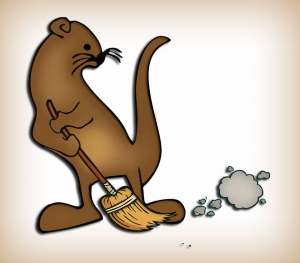 ЈКП „ ВИДРАК“ ВАЉЕВОВојводе Мишића 5014000 ВаљевоДел.бр.01-8221/1-20Тел: 014/221-556Факс: 014/242-981www.vidrakvaljevo.comДОКУМЕНТАЦИЈА ЗА НАБАВКУ   УСЛУГЕ  РЕВИЗОРА У-6/2020Септембар, 2020.годЈКП „ВИДРАК“ ВАЉЕВОУпућује Позив за достављање понуда За  набавку	Позивамо вас да уколико сте заинтересовани , доставите понуду за  набавку у поступку  набавке   У-6/2020 –услуге –услуге ревизора.	Документацију може преузети лице које поседује овлашћење заинтересованог понуђача у нашим просторијама, које се налазе у ул. Војводе Мишића 50 у Ваљеву, сваког радног дана од 08.00-14.00 часова или се доставља понуђачу на лични захтев, путем поште, e-maila.	Заинтересовани понуђачи су обавезни да своје понуде доставе лично или путем поште најкасније до  25.09.2020. Благовременим ће се сматрати понуде које стигну до  25.09.2020. год. на адресу ЈКП „ВИДРАК“ Ваљево, улица Војводе Мишића 50 до 09:30 часова истога дана.	Јавно отварање понуда обавиће се истог дана када је крајњи рок за пријем понуда, односно  25.09.2020.год у 09:45 часова .Отварању понуда могу да присуствују представници понуђача са овлашћењем, које се предаје комисији непосредно пре јавног отварања понуда.	Одлуку о додели уговора наручилац ће донети у року од 05 дана од дана јавног отварања понуда.	Број  набавке У-6/2020 – услуге ревизора.У П У Т С Т В Оза сачињавање понуде по позиву бр. У-6/2020	   1.Понуда се подноси на оригиналном обрасцу из документације.	Понуда мора бити јасна, читко откуцана или написана неизбрисивим мастилом и свака страна мора бити потписана од стране овлашћеног лица.Понуда се подноси у затвореној коверти, са тачно наведеном адресом понуђача и назнаком  НЕ ОТВАРАТИ – понуда за  набавку „услуге ревизора“  бр: У-6/2020.	2.Понуда и сва акта морају бити на српском језику. Понуда се доставља тако што понуђач уписује тражене податке у обрасце који су саставни део документације.Комисија за набавке узеће у разматрање само благовремене понуде. Понуда ће се сматрати благовременом ако је наручиоцу достављена до рока назначеног у позиву за достављање. Наручилац ће као неисправне одбити понуде које су благовремено предате али за које се после отварања понуда на основу прегледа и оцене утврди да не испуњавају све захтеве из документације.	Вредновање понуда ће се вршити на основу следећих критеријума : најнижа понуђена цена.У случају да две или више понуда имају исту најнижу понуђену цену, наручилац ће позвати понуђаче чије су понуде са истом најнижом понуђеном ценом и најповољнију понуду изабрати жребом. Поступак избора најповољније понуде путем жреба ће се обавити на следећи начин:1. Наручилац ће упутити позив понуђачима чије су понуде са истом најнижом понуђеном ценом да присуствују поступку жребања;2. Поступак жребања водиће председник Комисије и биће обављен упросторијама наручиоца;3. Комисија ће водити записник о поступку жребања;4. Комисија ће припремити посуду и куглице у којима ће бити папирићи са називима понуђача чије су понуде са истом најнижом понуђеном ценом;5. Жребање ће бити обављено тако што ће председник комисије извршити извлачење једне куглице, извадити папирић из исте и прочитати назив понуђача којем ће Наручилац доделити уговор.ЈКП ‘’ ВИДРАК‘’ ВАЉЕВОБрој: 01 -8221/ 1-20ОБРАЗАЦ ПОНУДЕ бр. _____                                                       - УСЛУГЕ РЕВИЗОРА-НАПОМЕНА : Не попуњавати у горњој табели са назнаком ’’ по договору ’’, јер се неће разматрати.На крају ове стране ставити потпис овлашћеног лица.						______________________________ТЕХНИЧКА СПЕЦИФИКАЦИЈА Захтев за достављање понуда за услугу обављања ревизије редовних финансијских извештаја ЈКП ВИДРАК ВАЉЕВО са стањем на дан и за годину која се завршава 31. децембра 2020. године.             Понуду за обављање ревизије треба доставити у складу са Законом о рачуноводству („Службени гласник РС“ бр.73/2019) и Законом о ревизији („Службени гласник РС“ бр. 73/2019), као и у складу са Међународним стандардима ревизије, а у вези са изражавањем мишљења независног ревизора о финансијским извештајима друштва ЈКП „ВИДРАК“ ВАЉЕВО са стањем на дан и за годину која се завршава 31. децембра 2020. године.               Понуда се мора односити на пакет ревизијских услуга које подразумевају предревизију (по потреби), статутарну ревизију и стручне услуге ревизора 365 дана у години.              Предузеће мора имати решење дато од стране Министарства финансија које му даје право да ради ревизију финансијских извештаја предузећа и мора бити уписано у Регистар коморе овлашћених ревизора у Републици Србији.                 Неопходно је доставити списак независних овлашћених лиценцираних ревизора као и референц листу предузећа и установа у којима је ревизија вршена.               Понуђач нуди цену за вршење услуге ревизије финансијских извештаја за 2020. годину у динарима или еурима без ПДВ-а. Понуђач уписује понуђену цену у образац понуде.              У случају понуде у еурима, прерачун у динаре ће се вршити по средњем курсу Народне банке Србије на дан када је започето отварање понуда.                У цени су садржани сви трошкови неопходни за вршење предметне услуге.Понуђена цена је фиксна и не може се мењати током трајања уговора.                Извршилац услуге је обавезан да најкасније до 20.06.2021. године Наручиоцу достави финални Извештај о ревизији у 3 примерка у штампаној форми у седишту Наручиоца.Динамику (план ревизије)  Извршилац и Наручилац услуге утврђују након закључења уговора, за период од закључења уговора до предаје финалног Извештаја о ревизији.                 Вршење услуга и квалитет извршене услуге вршења ревизије финансијских извештаја мора бити у складу са Законом о ревизији, Међународним рачуноводственим стандардима, Међународним стандардима финансијског извештавања, Међународним стандардима ревизије и Кодексом етике за професионалне рачуновође, као и у складу са важећим прописима, стандардима и правилима струке за ову врсту посла.               Ревизију обављају лиценцирани овлашћени ревизори, запослени у друштву за ревизију (Извршиоца услуге). Друштво за ревизију може поједине послове у поступку ревизије да повери и другим лицима која су запослена у друштву за ревизију, а која немају лиценцу за рад на пословима ревизије, под условом да је њихов рад планиран и надзиран од стране лиценцираног овлашћеног ревизора.                 Понуђач мора имати у радном односу са пуним радним временом запослена најмање четири лиценцирана овлашћена ревизора у складу са чланом 4.став 1. Закона о ревизији.               У складу са чланом 6. Закона о рачуноводству (Сл.Гласник РС бр. 73/2019), Јавно комунално предузеће Видрак се сматра малим правним лицем.                  Предузеће води књиговодтво у складу са Правилником о контном оквиру и садржини рачуна за привредна друштва, задруге и предузетнике. Предузеће има 205 запослених и основна делатност предузећа је скупљање отпада који није опасан. Целокупна финансијско-рачуноводствена документација предузећа се налази на локацији града Ваљева.Ревизија ће се вршити у просторијама предузећа Ваљево, Војводе Мишића 50.         Потпис овлашћеног лица понуђача					                                       ________________________________Назив фирме и седиштеАдреса понуђачаИме и презиме контакт особеТел.,факс, е-маилЖиро- рачунМатични бројРегистарски бројШифра делатностиПорески бројБрој  набавкеУ-6/2020Услови плаћања (у складу са Законом о роковима измирења новчаних обавеза у комерцијалним трансакцијама)45 данаУкупна цена услуге  без ПДВ- аУкупна цена услуге  са ПДВ- омРок извршења